О внесении изменений в Приказ Финансового управления администрации МОГО «Ухта» от 20.12.2019 № 235 «Об утверждении порядка составления и ведения сводной бюджетной росписи бюджета МОГО «Ухта»В соответствии с пунктом 2 статьи 217.1 Бюджетного кодекса Российской Федерации, статьей 2.1. Федерального закона от 12.11.2019 № 367-ФЗ «О приостановлении действия отдельных положений Бюджетного кодекса Российской Федерации и установления особенностей исполнения бюджетов бюджетной системы Российской Федерации в 2020 году», статьей 35 решения Совета МОГО «Ухта» от 14.05.2008 № 174 «Об утверждении Порядка ведения бюджетного процесса в МОГО «Ухта», приказываю:В Приказ Финансового управления администрации МОГО «Ухта» от 20.12.2019 № 235 «Об утверждении порядка составления и ведения сводной бюджетной росписи бюджета МОГО «Ухта» (далее приказ о сводной росписи) внести следующие изменения:подпункт 3.3. пункта 3 дополнить абзацем 26 следующего содержания:«113 - изменения, вносимые в случае получения дотаций из других бюджетов бюджетной системы Российской	 Федерации.».Настоящий приказ вступает в силу со дня его подписания.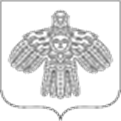 ФИНАНСОВОЕ УПРАВЛЕНИЕ АДМИНИСТРАЦИИ МУНИЦИПАЛЬНОГО ОБРАЗОВАНИЯ ГОРОДСКОГО ОКРУГА «УХТА»ФИНАНСОВОЕ УПРАВЛЕНИЕ АДМИНИСТРАЦИИ МУНИЦИПАЛЬНОГО ОБРАЗОВАНИЯ ГОРОДСКОГО ОКРУГА «УХТА»«УХТА» КАР КЫТШЫНМУНИЦИПАЛЬНÖЙ ЮКÖНЛÖНАДМИНИСТРАЦИЯСА СЬÖМ ОВМÖСÖН ВЕСЬКÖДЛАНİН«УХТА» КАР КЫТШЫНМУНИЦИПАЛЬНÖЙ ЮКÖНЛÖНАДМИНИСТРАЦИЯСА СЬÖМ ОВМÖСÖН ВЕСЬКÖДЛАНİН«УХТА» КАР КЫТШЫНМУНИЦИПАЛЬНÖЙ ЮКÖНЛÖНАДМИНИСТРАЦИЯСА СЬÖМ ОВМÖСÖН ВЕСЬКÖДЛАНİН«УХТА» КАР КЫТШЫНМУНИЦИПАЛЬНÖЙ ЮКÖНЛÖНАДМИНИСТРАЦИЯСА СЬÖМ ОВМÖСÖН ВЕСЬКÖДЛАНİН   ПРИКАЗ   ПРИКАЗ   ПРИКАЗ   ПРИКАЗ   ПРИКАЗ   ПРИКАЗ   ПРИКАЗ13.07.202013.07.2020№№127г.Ухта,  Республика Комиг.Ухта,  Республика КомиИсполняющий обязанности  начальника Финансового управления администрации МОГО «Ухта»Е.А. Брюшкова